Czwartek: CZYM PODRÓŻUJEMY?Temat dnia: Niezwykłe pojazdyWitajcie kochani!1.  Przyjrzyj się poniższej ilustracji: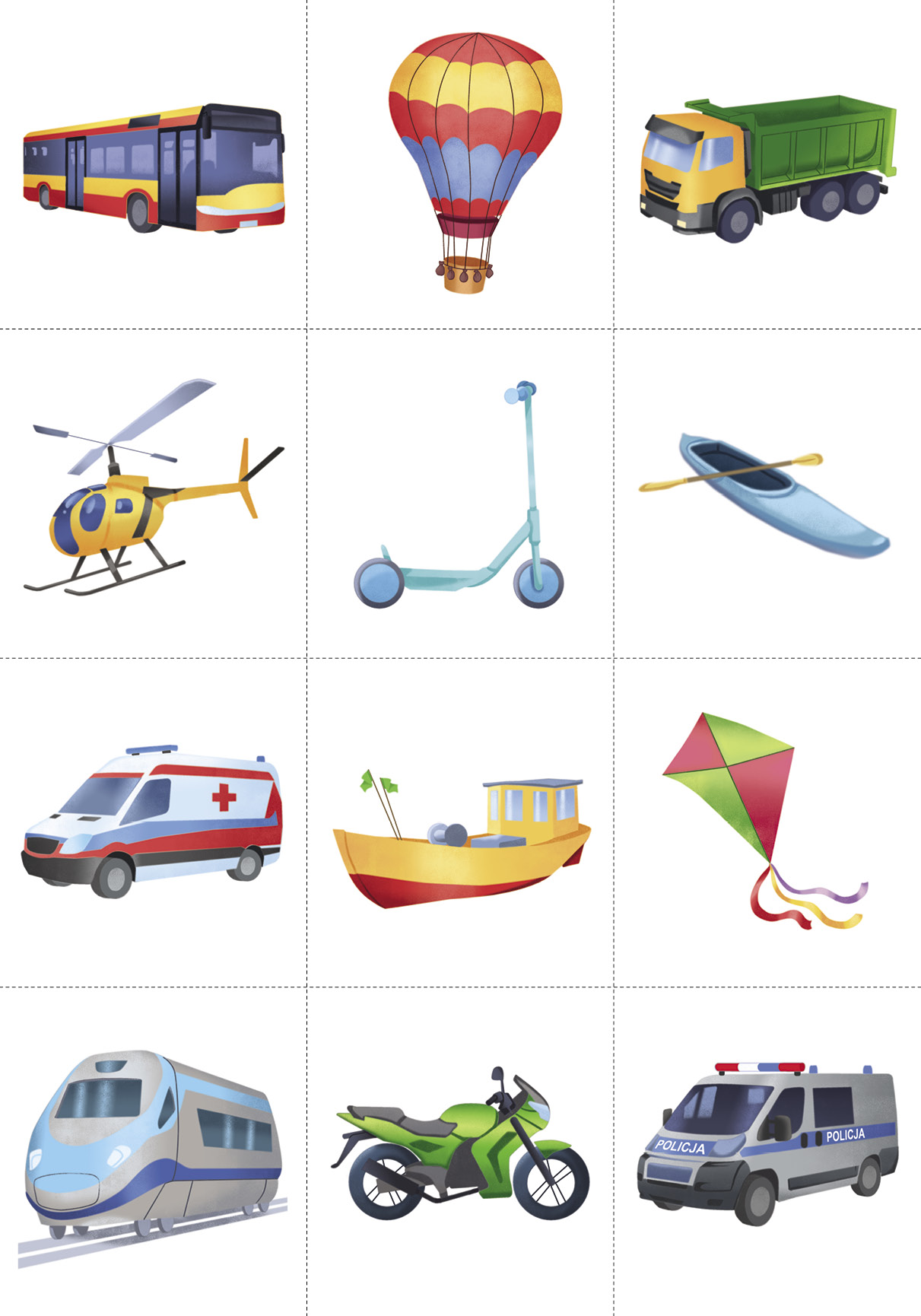 Następnie nazwij znajdujące się na niej elementy. Podziel nazwy tych wyrazów na sylaby. Spróbuj policzyć pojazdy znajduje się na ilustracji.2. „Myjnia samochodowa” – zabawa ruchowa.Rodzic staje w rozkroku, dziecko to samochód, który wjeżdża do myjni – przechodzi na czworakach przez tunel. Następnie usiądźcie po turecku, rodzic plecami do dziecka. Dziecko naśladuje czynności na plecach rodzica:- polewanie wodą – gładzenie;- skropienie szamponem – delikatne stukanie paluszkami;- szorowanie – lekkie drapanie;- spłukiwanie – gładzenie;- suszenie – gładzenie raz jedną, raz drugą dłonią.Teraz możecie się zamienić rolami 3.  „Niezwykły pojazd”- konstruowanie z materiałów różnych, tzw. nieużytkówZ dostępnych materiałów wykonajcie wymyślone przez siebie pojazdy. Bardzo jesteśmy ciekawe waszych pomysłów. Pamiętajcie, że możecie przesłać zdjęcia na przedszkolnego maila. Poniżej kilka propozycji wykonania pracy: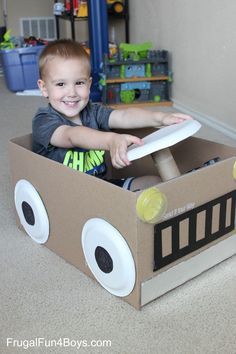 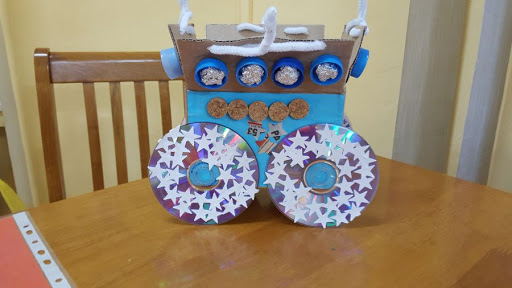 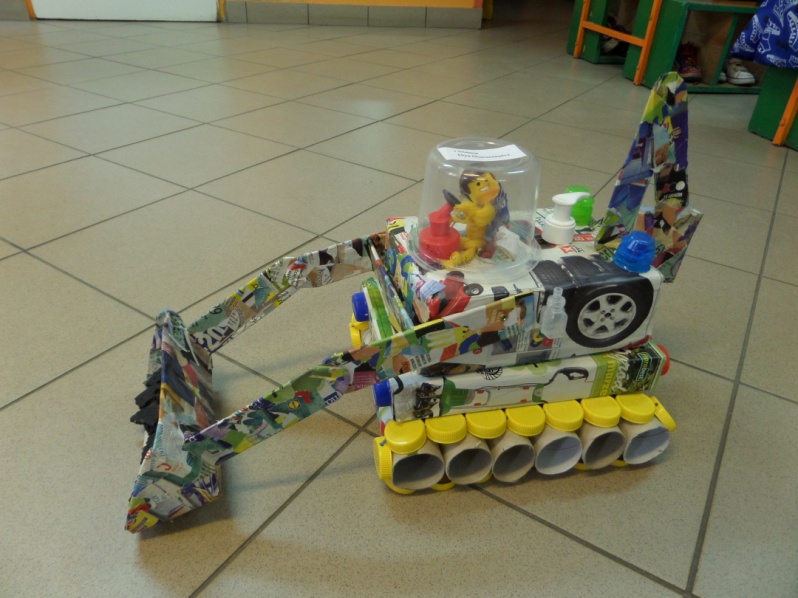 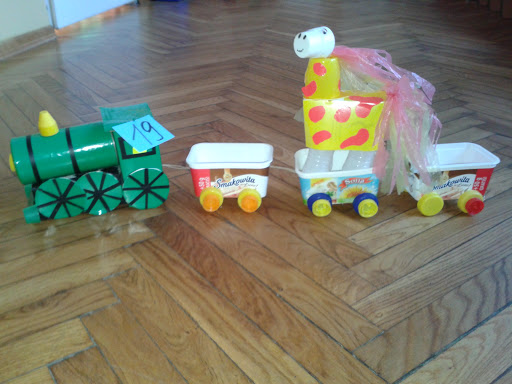 4.  Dopasuj brakujące elementy do obrazka.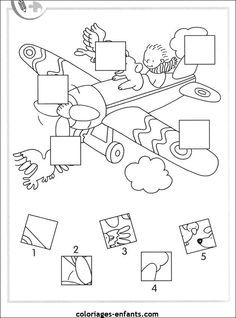 5.  „Prawa i lewa strona”- zabawa ruchowa.Mam prawą rękę i lewą też mam, (dziecko macha prawą ręką, a następnie lewą)W którą stronę pójdę, zdecyduję sam. (dziecko porusza się w dowolną stronę 3 kroki, zatrzymuje się i powtarza rymowankę).Zabawę powtarzamy kilka razy.6. „Ułóż taki wzór”- układanie wzorów na dywanie Dzieci za pomocą drewnianych wykałaczek odwzorowują wzory literopodobne napisane na kartkach: A, E, I, K, F, H, L, M, N, T, Z. Dzieci wskazują, w jakim imieniu znajdują się takie litery.7.  A teraz ubierz wygodny strój i zapraszamy do ćwiczeń:https://www.youtube.com/watch?v=2BQCcIjudZ88. Rysuj po śladzie.Miłej zabawypani Renia i pani Gabrysia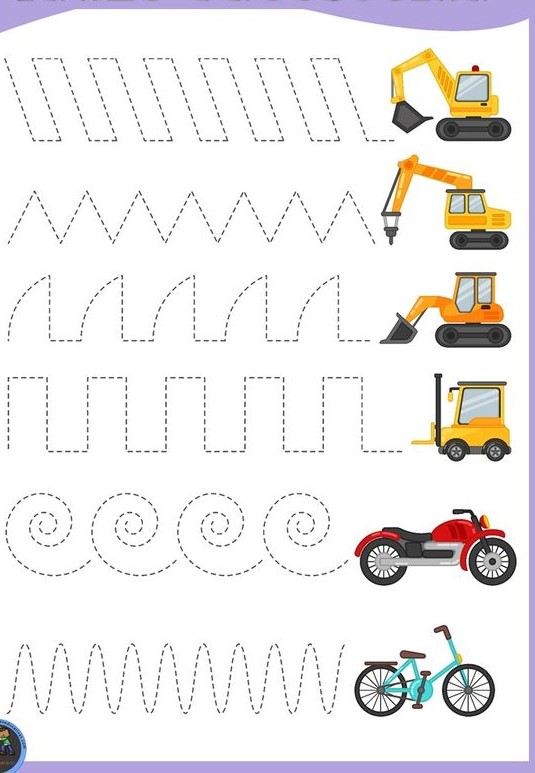 